ANGLIČTINA – 4. TŘÍDA – 24. 11. 2020Zdravím Vás, milí čtvrťáci,dnes máte několik úkolů, vše si důkladně prostuduj.Úkol na classroom: DÚ – Numbers 1 – 20 – zde doplň chybějící písmena v názvech anglických čísel.Úkol na classroom: DÚ – Numbers 1 – 20 – Pictures – do řádků napiš slovem počet obrázků, které uvidíš.PS: 16/5 – napiš, kde je Mr. B (Where is Mr B?)Na tomto odkazu si procvič čísla 11 – 20:https://www.englishexercises.org/makeagame/viewgame.asp?id=9368Have you got a nice ………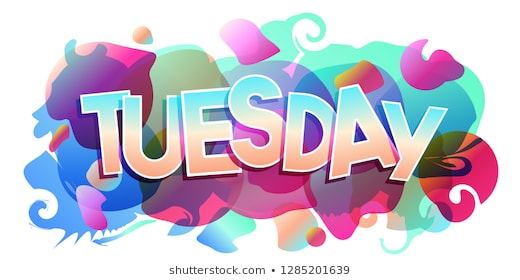 